MODERN LANGUAGE ASSISTANTS (MLAs) 2021-2022Name of school: …………………………………………………... Headteacher: ..............................................Teacher with responsibility for MLAs: ..........................................................................................................Contact email address: …………………………………………………………………………………….…………Yes we are intending to / no we are not intending to employ MLAs in 2021-2022                          (Please delete as appropriate)The languages that are supported by MLAs are: French, German, Spanish and Italian We wish to have assistants for the following languages: …….……………….………………………………...…………………………………………………………………………………….……………………………….…..If you already have a French assistant and you would like them to stay for a second year please tick box appropriately             and provide the MLA’s name ..……………………………………...………NB: The British Council will only support French assistants doing a second year because of difficulties of recruitment in FranceThey will work with the following year groups: ……………………………………………………..………….We would prefer to share with: ……………………………………………….…………………………………Any other special requests or requirements: ………………………….……………………………………….…(we cannot guarantee a school to not host a MLA but will do our best to accommodate this request if made)Please return to Des Georgiou, CONNECT, Barnet Education and Learning Service (BELS), at des.georgiou@barnet.gov.uk by Friday 23rd April 21.  Unfortunately, this year, deadlines are tight and late applications will not be accepted.  The British Council have set tight deadlines re the visa process.        We wish to employ one assistantfor:          12 hours                  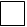           8 hours                          6 hours                           4 hours                                      Other (specify)   per week               (please tick as appropriate).         For more than one MLA request, please indicate which                                            La      language and hours preferred:          Language 1: ……………………….…… for hours weekly          Language 2: …………………………….for  hours weekly          Language 3: …………………………… for  hours weekly